**PROPOSED CONSENTVice-Chair
Dahle, Brian

Members
Gonzalez, Lena A.
Hurtado, Melissa
Menjivar, Caroline
Nguyen, Janet
Skinner, Nancy
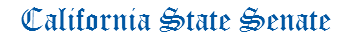 ENVIRONMENTAL QUALITY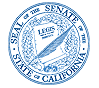 BENJAMIN ALLEN CHAIRChief Consultant
Gabrielle Meindl

Principal Consultant
Eric Walters

Consultant
Theresa Keates
Brynn Cook

Assistant
Zandra Chavez
1021 O Street, Room 3230
(916) 651-4108
AGENDAWednesday, July 5, 2023 
9:30 a.m. -- 1021 O Street, Room 1200AGENDAWednesday, July 5, 2023 
9:30 a.m. -- 1021 O Street, Room 1200AGENDAWednesday, July 5, 2023 
9:30 a.m. -- 1021 O Street, Room 1200MEASURES HEARD IN FILE ORDER     1.AB 43HoldenGreenhouse gas emissions: building materials: embodied carbon trading system.     2.AB 249HoldenWater: schoolsites: lead testing: conservation.     3.AB 363Bauer-KahanPesticides: neonicotinoids for nonagricultural use: reevaluation: control measures.  **4.AB 585Robert RivasCalifornia Global Warming Solutions Act of 2006: literature review and progress report.(Urgency)     5.AB 652LeeDepartment of Pesticide Regulation Environmental Justice Advisory Committee.     6.AB 849GarciaCommunity emissions reduction programs.  **7.AB 1594GarciaMedium- and heavy-duty zero-emission vehicles: public agency utilities.     8.AB 863Aguiar-CurryCarpet recycling: carpet stewardship organizations: fines: succession: procedure.  **9.AB 914FriedmanElectrical infrastructure: California Environmental Quality Act: review time period.    10.AB 985ArambulaSan Joaquin Valley Unified Air Pollution Control District: emission reduction credit system.   11.AB 1115PapanBarry Keene Underground Storage Tank Cleanup Trust Fund Act of 1989: brownfields remediation and redevelopment.   12.AB 1347TingSolid waste: paper waste: proofs of purchase.    PULLLED   13.AB 1465WicksNonvehicular air pollution: civil penalties.**14.AB 1548HartGreenhouse Gas Reduction Fund: grant program: recycling infrastructure projects.